
РОССИЙСКАЯ ФЕДЕРАЦИЯ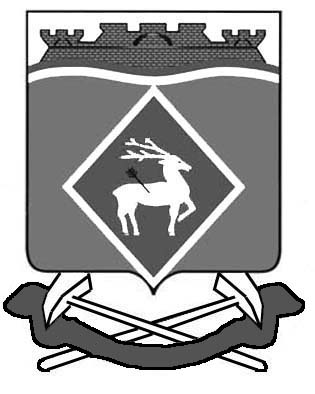 РОСТОВСКАЯ ОБЛАСТЬМУНИЦИПАЛЬНОЕ ОБРАЗОВАНИЕ «ШОЛОХОВСКОЕ ГОРОДСКОЕ ПОСЕЛЕНИЕ»АДМИНИСТРАЦИЯ ШОЛОХОВСКОГО ГОРОДСКОГО ПОСЕЛЕНИЯ ПОСТАНОВЛЕНИЕот 20.12.2023 № 293р.п. ШолоховскийОб утверждении Порядка ремонта и содержания автомобильных дорог общего пользования местного значения Шолоховского городского поселенияВ соответствии с Федеральным законом от 06.10.2003 № 131-ФЗ «Об общих принципах организации местного самоуправления в Российской Федерации», Федеральным законом от 08.11.2007 № 257-ФЗ «Об автомобильных дорогах и о дорожной деятельности в Российской Федерации и о внесении изменений в отдельные законодательные акты Российской Федерации, руководствуясь Уставом Шолоховского городского поселения, Администрация Шолоховского городского поселения постановляет:1. Утвердить прилагаемый Порядок ремонта и содержания автомобильных дорог общего пользования местного значения Шолоховского городского поселения, изложив его в редакции согласно приложению к настоящему постановлению.2. Настоящее постановление вступает в силу со дня его опубликования и подлежит размещению на официальном сайте Администрации Шолоховского городского поселения.3. Контроль выполнения постановления оставляю за собой.            Глава Администрации Шолоховского городского поселения                                   О.П. СнисаренкоПорядокремонта и содержания автомобильных дорог общего пользования местного значения Шолоховского городского поселения1. Общие положения1.1. Настоящий Порядок организации и проведения работ по ремонту и содержанию автомобильных дорог общего пользования местного значения Шолоховского городского поселения (далее - Порядок) разработан во исполнение статей 17, 18 Федерального закона от 08.11.2007 № 257-ФЗ «Об автомобильных дорогах и о дорожной деятельности в Российской Федерации и о внесении изменений в отдельные законодательные акты Российской Федерации».1.2. Настоящим Порядком регламентируются правила организации и проведения работ по ремонту и содержанию автомобильных дорог общего пользования местного значения Шолоховского городского поселения (далее - автомобильные дороги), в целях обеспечения их сохранности и безопасности дорожного движения. 1.3. Организация и проведение работ по ремонту автомобильных дорог или их участков и работ по содержанию автомобильных дорог заключаются в осуществлении комплекса следующих мероприятий:оценка технического состояния автомобильных дорог;планирование работ по содержанию и ремонту автомобильных дорог;проведение работ по содержанию автомобильных дорог;проведение работ по ремонту автомобильных дорог;приемка и оценка качества работ по содержанию и ремонту автомобильных дорог.2. Оценка технического состояния автомобильных дорогОценка технического состояния автомобильных дорог проводится в целях получения полной, объективной и достоверной информации о транспортно-эксплуатационном состоянии автомобильных дорог, условиях их работы и степени соответствия их фактических потребительских свойств, параметров и характеристик требованиям, определенным государственными стандартами, техническими регламентами и иными нормативными правовыми актами Российской Федерации.Оценка технического состояния автомобильных дорог проводится в отношении автомобильных дорог общего пользования местного значения уполномоченными организациями и учреждениями и согласуется с ответственным управлением администрации Шолоховского городского поселения.Оценка технического состояния автомобильных дорог проводится два раза в год посредством организации визуальных осмотров автомобильных дорог в начале осеннего и в конце весеннего сезонов. При оценке технического состояния автомобильных дорог используются результаты их обследования, в том числе комиссионного.В ходе визуального осмотра автомобильных дорог определяются:состояние полосы отвода, земляного полотна и системы водоотвода;состояние покрытия проезжей части, его дефекты;состояние искусственных дорожных сооружений;состояние элементов обустройства автомобильных дорог и технических средств организации дорожного движения.По результатам визуального осмотра выявляются участки автомобильных дорог, не отвечающих нормативным требованиям к их транспортно-эксплуатационному состоянию, и определяются виды и состав основных работ и мероприятий по содержанию и ремонту автомобильных дорог с целью повышения их транспортно-эксплуатационных характеристик и приведения в соответствие с требованиями технических регламентов.Результаты визуального осмотра оформляются актом обследования, в котором отражаются выявленные недостатки автомобильной дороги и предложения по их устранению с указанием необходимых мероприятий.Акты обследований утверждаются заместителем главы, курирующим вопросы дорожного хозяйства администрации Шолоховского городского поселения.Планирование работ по содержанию и ремонту автомобильных дорог.Планирование работ по содержанию и ремонту автомобильных дорог осуществляется администрацией Шолоховского городского поселения ежегодно по результатам оценки технического состояния автомобильных дорог. На основании актов обследований определяются виды работ по ремонту и содержанию автомобильных дорог, а также объемы и очередность их выполнения.Перечень участков автомобильных дорог, подлежащих ремонту, определяется на основании:актов сезонных обследований, проводимых не реже одного раза в год (весной и (или) осенью) с участием представителей уполномоченного органа, организаций, осуществляющих содержание автомобильных дорог (по согласованию), ГИБДД ОМВД России по району (по согласованию);диагностических обследований автомобильных дорог, проводимых в плановом порядке специализированными организациями (при необходимости).Планирование работ по обеспечению безопасности дорожного движения осуществляется с учетом проектов, схем и иной документации по организации дорожного движения и анализа аварийности.4. Проведение работ по содержанию автомобильных дорог4.1. Содержание автомобильных дорог включает в себя осуществление комплекса работ по поддержанию надлежащего технического состояния автомобильных дорог, оценке их технического состояния, а также по организации и обеспечению круглогодичного беспрепятственного и безопасного движения по ним автотранспортных средств.4.2. Для выполнения работ по содержанию автомобильных дорог привлекаются подрядные организации в порядке, установленном действующим законодательством Российской Федерации в сфере закупок для муниципальных нужд.При возникновении на обслуживаемой автомобильной дороге или ее участке препятствий для движения транспортных средств, подрядная организация в целях обеспечения безопасности дорожного движения принимает меры по временному ограничению либо прекращению движения транспортных средств на период устранения возникших препятствий.4.3. Периодичность, объемы и сроки проведения работ по содержанию автомобильных дорог определяются исходя из проектной (сметной) документации в соответствии с заключенными с подрядными организациями муниципальными контрактами (договорами) либо в рамках действующего муниципального задания на выполнение работ (оказание услуг) для муниципальных нужд.4.4. Последовательность выполнения работ по содержанию автомобильных дорог и их объем определяются с учетом следующей приоритетности:а) виды работ, влияющие на безопасность движения (восстановление и замена элементов удерживающих ограждений; восстановление и замена дорожных знаков; уборка посторонних предметов с проезжей части; уборка снега и борьба с зимней скользкостью; ямочный ремонт покрытий и т.п.);б) виды работ, влияющие на срок службы элементов дорог и дорожных сооружений (ремонт обочин, откосов земляного полотна, элементов водоотвода, приведение полосы отвода в нормативное состояние);в) прочие работы.4.5. Планирование работ по ямочному ремонту автомобильных дорог на территории Шолоховского городского поселения производится с учетом приоритетов, основанных на транспортноэксплуатационных показателях автомобильной дороги. 5. Проведение работ по ремонту автомобильных дорог 5.1. Ремонт автомобильных дорог включает в себя осуществление комплекса работ по восстановлению транспортно-эксплуатационных характеристик автомобильной дороги, при выполнении которых не затрагиваются конструктивные и иные характеристики надежности и безопасности автомобильной дороги.5.2. Для проведения работ по ремонту автомобильных дорог привлекаются подрядные организации в порядке, установленном действующим законодательством Российской Федерации в сфере закупок для муниципальных нужд.5.3. Сроки, объемы и технология проведения ремонтных работ определяются исходя из проектной (сметной) документации на выполнение ремонта автомобильных дорог в соответствии с заключенными муниципальными контрактами (договорами).5.4. В период проведения ремонта автомобильной дороги администрацией Шолоховского городского поселения осуществляется информационное оповещение пользователей автомобильной дороги о временном ограничении движения транспортных средств с указанием сроков действия ограничения и возможных путях объезда на время проведения ремонтных работ.5.5. Ограждение мест производства работ в целях обеспечения безопасности дорожного движения, а также содержания участков автомобильных дорог или отдельных ее элементов, находящихся на стадии ремонта, для обеспечения проезда по ним транспортных средств, осуществляется организациями, выполняющими работы по ремонту.6. Приемка и оценка качества работ по содержанию и ремонту автомобильных дорог6.1. Приемка и оценка качества выполненных подрядными организациями работ по содержанию и ремонту автомобильных дорог производится муниципальным заказчиком и согласуется ответственным управлением администрации Шолоховского городского поселения с целью определения соответствия полноты и качества выполненных работ условиям муниципального контракта (договора), требованиям технических регламентов, проектной (сметной) документации на ремонт и содержание автомобильных дорог.6.2. Прием выполненных работ, ввод в эксплуатацию отремонтированных автомобильных дорог, в том числе участков автомобильных дорог или их отдельных элементов, а также оценка уровня содержания автомобильных дорог осуществляются в соответствии с правовыми актами, регулирующими эти вопросы, и условиями муниципальных контрактов на выполнение этих работ.6.3. По результатам оценки выполненных работ по ремонту автомобильных дорог, содержанию автомобильных дорог составляется акт о выполненных работах установленной формы, в котором отражаются, какие работы на автомобильной дороге (участке автомобильной дороги) произведены, качество выполненных работ, а также недостатки выполненных работ.7. Устранение недостатков выполненных работ по ремонту, содержанию автомобильных дорог7.1. Организациями и (или) физическими лицами, осуществившими работы по ремонту, содержанию автомобильной дороги в случае, если в акте о выполненных работах по ремонту, содержанию автомобильной дороги имеется отметка о некачественно выполненных работах, устраняют недостатки выполненных работ в сроки, указанные в муниципальном контракте.7.2. В случае если в муниципальном контракте сроки устранения недостатков выполненных работ не отражены, организации и (или) физические лица, осуществлявшие работы по ремонту, содержанию автомобильной дороги, устраняют недостатки выполненных работ в разумные сроки, определяемые заказчиком по согласованию с приемочной комиссией.Главный специалист	             Я.В. ГурееваПриложение к постановлениюАдминистрации Шолоховского городского поселенияот 20.12.2023 № 293